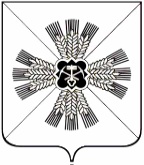 КЕМЕРОВСКАЯ ОБЛАСТЬПРОМЫШЛЕННОВСКИЙ МУНИЦИПАЛЬНЫЙ РАЙОНАДМИНИСТРАЦИЯЛЕБЕДЕВСКОГО СЕЛЬСКОГО ПОСЕЛЕНИЯПОСТАНОВЛЕНИЕот «02» апреля 2018 г. № 10О мерах по обеспечению пожарной безопасности на территории Лебедевского сельского поселения в 2018 годуВ соответствии с Федеральными законами от 06.10.2003 № 131-ФЗ «Об общих принципах организации местного самоуправления в Российской Федерации», от 21.12.1994 № 69-ФЗ «О пожарной безопасности» и в целях повышения пожарной безопасности, защиты жизни и здоровья граждан и их имущества от пожаров:1. Установить на территории Лебедевского сельского поселения особый противопожарный режим на период с 15 апреля по 15 июня 2018 года.2. Утвердить прилагаемый план мероприятий на пожароопасный период.3. Создать  и утвердить патрульно-маневренную группу (Приложение № 1).4. Утвердить форму графика рейдов патрульно-маневренной группы (Приложение № 2).5. Настоящее постановление обнародовать на информационном стенде администрации Лебедевского сельского поселения, разместить на официальном сайте администрации Промышленновского муниципального района в сети Интернет, опубликовать в районной газете «Эхо».6. Контроль за исполнением настоящего постановления оставляю за собой.7. Постановление вступает в силу со дня подписания.                   И.о. главыЛебедевского сельского поселения		                               О.В. МедведенкоУТВЕРЖДЕНпостановлениемадминистрации Лебедевскогосельского поселенияот 02.04.2018 №10ПЛАНмероприятий на пожароопасный период с 15.04.2018г. по 15.06.2018г.Приложение №1к постановлению администрации Лебедевского сельского поселенияот 02.04.2018 №10Состав патрульно-маневренной группы Лебедевского сельского поселенияПриложение №2к постановлениюадминистрации Лебедевскогосельского поселенияот 02.04.2018 №10Форма графика проведения рейдовых обследований территории Лебедевского сельского поселения в связи с наступлением пожароопасного периода.№ п/пНаименование мероприятийСрок выполненияОтветственный за выполнение1Организация разъяснительной работы с населением по вопросам соблюдения правил пожарной безопасности и действиям в случае возникновения пожаров.ПостоянноГлава поселения2Создать и утвердить патрульно-маневренную группуС 15.04.2018г. по 15.06.2018г.Глава поселения3Утвердить график рейдов патрульно-маневренной группыДо 13.04.2018г.Глава поселения4Очистить территорию населенных пунктов от горючих отходов и мусора, организовать работу по ликвидации несанкционированных свалок, горючих материалов.ПостоянноГлава поселения Руководители предприятий и учреждений5Обеспечить исправность пожарных гидрантов для забора воды в населенных пунктах Лебедевского поселенияПостоянноГлава поселения6Организовать бесперебойную работу ДПКПостоянноГлава поселения7Не допускать возникновения пожароопасной ситуации на землях сельскохозяйственного назначения С 15.04.2018г. по  15.06.2018г.Руководители сельскохозяйственных предприятий, крестьянско-фермерских хозяйств№ п/пФИОДолжность1.И.Ю. МясоедовГлава Лебедевского сельского поселения2.О.В. МедведенкоРуководитель организационно-распорядительного органа3.Н.М. ГавриленкоГлавный специалист4.М.О. ГуляевВедущий специалист5А.О. КрельВедущий специалист6Н.И. Журавлева (по согласованию)Староста д. Корбелкино8В.С. Берчук (по согласованию)Староста д. Пор-Искитим9Н.С. Монш (по согласованию)Староста д. Уфимцево10А.М. Нагаев (по согласованиюСтароста д. ПодкопеннаяФамилия Имя Отчество,телефонМесяц / ДатаМесяц / ДатаМесяц / ДатаМесяц / ДатаМесяц / ДатаМесяц / ДатаМесяц / ДатаМесяц / ДатаМесяц / ДатаМесяц / ДатаМесяц / ДатаМесяц / ДатаМесяц / ДатаМесяц / ДатаМесяц / ДатаМесяц / ДатаФамилия Имя Отчество,телефон15161718192021222324252627282930